МЕЖДУНАРОДНЫЕ СПЕЦИАЛИЗИРОВАННЫЕ ВЫСТАВКИ 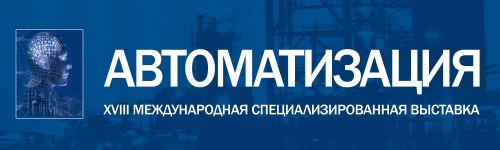 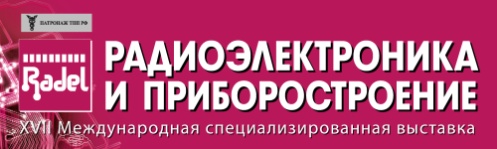 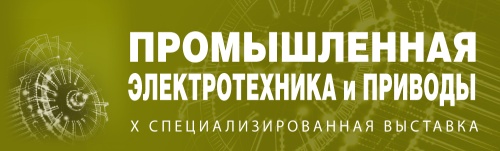 18 – 20 сентября  2018                                                                                              Санкт-ПетербургЗАЯВКА НА БРОНИРОВАНИЕ ГОСТИНИЦЫУважаемые участники выставки,просим вас заполнить заявку и отправить в ООО «БГС» по тел./факсу 8 (812) 447-93-28 илина e-mail: hotel.ais@farexpo.ruФ.И.О.__________________________________________________________________________________Полное название компании ________________________________________________________________Почтовый адрес компании__________________________________________________________________Тел./факс (с кодом города)______________________   e-mail ____________________________________Дата заезда:  _____             ___  2018 года          Дата выезда: _______________   2018 годаОтметьте «галочкой» выбранный Вами отель и категорию номера Количество бронируемых номеров: одноместный ________/ двухместный _______/ примечания____________________                                                                                                                   /Расчетный час в гостиницах: 12:00;  Гарантированное заселение: 14:00Оплачивается дополнительно: ранний заезд до 12:00 □; поздний выезд от 12:00 до 18:00 □; после 18:00 □.Трансфер аэропорт – отели «Hampton by Hilton», «Парк Инн Пулковская», «Россия».Аэропорт «Пулково» предоставляет услуги такси по фиксированной цене от 750 р. до 1000 р. за поездку. Стойки заказа такси расположены в зале выдачи багажа и в зоне прибытия.Трансфер ж/д вокзал – отели ««Hampton by Hilton», «Парк Инн Пулковская», «Россия». При необходимости организации трансфера присылайте заявку на почту hotel.ais@farexpo.ruУсловия бронирования     В случае аннуляции заявки менее чем за 7 суток до дня заезда, удерживается штраф в размере стоимости первых суток проживания. В случае незаезда  в гостиницу в забронированные сроки, стоимость проживания не возвращается. Все претензии по проживанию в гостиницах направляются в ООО «БГС» в письменном виде с приложением соответствующих актов, заверенных администрацией гостиницы. С условиями заказа услуг согласны. Оплату гарантируем по безналичному расчету. Руководитель ___________   _______________________               Гл. бухгалтер ____________      ____________________________подпись 	расшифровка подписи                                                подпись	расшифровка подписи   			 М.П.        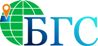 ООО «БГС», Санкт-Петербург, ул. Школьная, д.  68, кВ. 21. E-mail:vlamet@farexpo.ruКатегорияНомера(цена за номер указана в рублях)«Hampton by Hilton»Завтрак включенОтель расположен на территорииКВЦ «Экспофорум»«Hampton by Hilton»Завтрак включенОтель расположен на территорииКВЦ «Экспофорум»«Парк Инн Пулковская»Завтрак включенБесплатный трансфер вКВЦ «Экспофорум» отст. м. Московкая«Парк Инн Пулковская»Завтрак включенБесплатный трансфер вКВЦ «Экспофорум» отст. м. Московкая«Парк Инн Пулковская»Завтрак включенБесплатный трансфер вКВЦ «Экспофорум» отст. м. Московкая«Парк Инн Пулковская»Завтрак включенБесплатный трансфер вКВЦ «Экспофорум» отст. м. Московкая«Россия»***Завтрак включенБесплатный утренний трансфер вКВЦ «Экспофорум»«Россия»***Завтрак включенБесплатный утренний трансфер вКВЦ «Экспофорум»«Россия»***Завтрак включенБесплатный утренний трансфер вКВЦ «Экспофорум»«Россия»***Завтрак включенБесплатный утренний трансфер вКВЦ «Экспофорум»КатегорияНомера(цена за номер указана в рублях)ОдноместныйДвухместныйОдноместныйОдноместныйДвухместныйДвухместныйОдноместныйОдноместныйДвухместныйДвухместныйСтандарт(цена по запросу)(цена по запросу)6300700042504500Бизнес(цена по запросу)(цена по запросу)8000900048005200